Chocalho Nuvem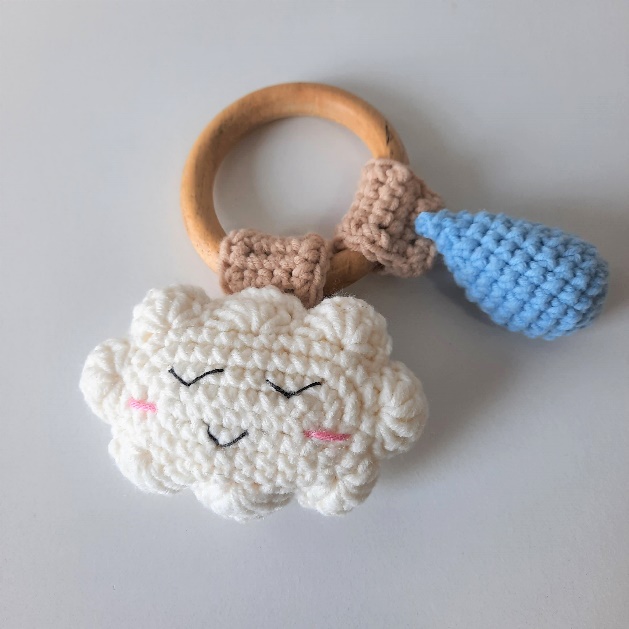 Materiais- Amigurumi Soft 2137 (Hortência), 8001 (Branco) e 7096 (Craft)- Agulha 3,5 mm- Marcador de ponto- Contador de carreira- Fio Rubi Preto- Fio Amigurumi Soft Rosa (qualquer tom)- Tesoura- Agulha de tapeçaria- Chocalho de 30 mm- Enchimento- Argola de madeira de 7 cm de diâmetroPontos Utilizados:Ponto Baixo = pb.; Aumento = aum.; Diminuição = dim.; Correntinha = corr.; Ponto baixíssimo = pbx.; Aumento Triplo = Aum.T; Ponto alto = pa.ReceitaNuvem (2x)Com o fio 8001.9 corr.1ª carr.: pula um corr., 7 pb., 1 aum.T., 6 pb., 1 aum. = 18 pontos2ª carr.: 1 aum., 6 pb., 3 aum., 6 pb., 2 aum. = 24 pontos3ª carr.: 1 pb., 1 aum., 6 pb., (1 pb., 1 aum.) x 3, 6 pb., (1pb, 1 aum.) x 2 = 30 pontos4ª carr.: 2 pb., 1 aum., 6 pb., (2 pb., 1 aum.) x 3, 6 pb., (2 pb., 1 aum.) x 2 = 36 pontos5ª carr.: 1 pbx., (pula 1 pb., 5 pa. no mesmo ponto, pula 2 pb., 1 pbx) x 2, (pula 1 pb., 5 pa no mesmo ponto, pula 1 pb., 1 pbx) x 2, (pula 1 pb., 5 pa no mesmo ponto, pula 2 pb., 1 pbx) x 2, (pula 1 pb., 5 pa no mesmo ponto, pula 1 pb., 1 pbx) x 2Costure uma parte na outra. Antes de terminar a costura coloque enchimento e o chocalho de forma que o chocalho fique no centro e envolvido no enchimento.Borde os olhos e a boca com o fio Rubi Preto e as bochechas com o fio rosa.GotaCom o fio 2137.1ª carr.: 6 pb. dentro do anel mágico = 6 pontos2ª carr.: 6 aum. = 12 pontos3ª carr.: (1pb., 1 aum.) x 6 = 18 pontos4ª a 6ª carr.: 18 pb. = 18 pontos7ª carr.: (4 pb., 1 dim.) x 3 = 15 pontos8ª carr.: 15 pb. = 15 pontos9ª carr.: (3 pb., 1 dim.) x 3 = 12 pontos10ª carr.: (2 pb., 1 dim.) x 3 = 9 pontosPique o celofane nacarado e coloque-o dentro.11ª carr.: (1 pb., 1 dim.) x 3 = 6 pontos12ª carr.: (1 pb., 1 dim.) x 2 = 4 pontosArremate e fecho com o falso anel mágico.Detalhe da argola (2x)Com o fio 7096.5 corr. Trabalhe em carreiras de vai e volta fazendo uma correntinha para iniciar a carreira.1ª a 11ª carr.: 4 pb. = 4 pontosFaça uma carreira ao redor.Arremate, costure na argola e costura a nuvem em um e a gota na outra.